Player Name:  ________________________________	Team:Under ______Boys/Girls    Order Date:____________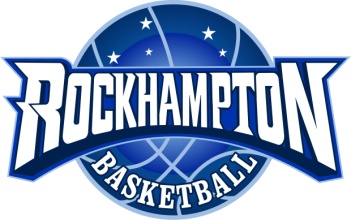 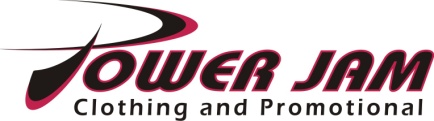 Parent Contact______________________________	Phone:_______________ Mobile: _____________________Email: _________________________________________________________________________________________Please mark payment type:Cash            Cheque            Credit Card            Direct Tranfer          Credit Card Payments:     VISA		MASTERCARD		Card Number: _______/ _______ /_______/ ______  Exp: _____/_____Card Holder Name: ____________________________CVC No________ItemDescriptionQtySizeName req’d(please print name)Total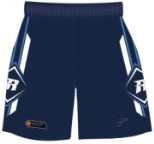 Team ShortsFemale Sizing – 6, 8, 10, 12, 14,16Male Sizing – 10,12,14, 2XS, XS, S, M, L, XL, 2XL$44.00 $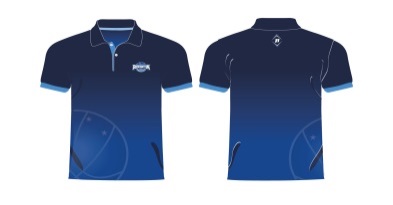 Team Polo ShirtSizing – 10, 12, 2XS, XS, S, M, L, XL 2XL$35.00 $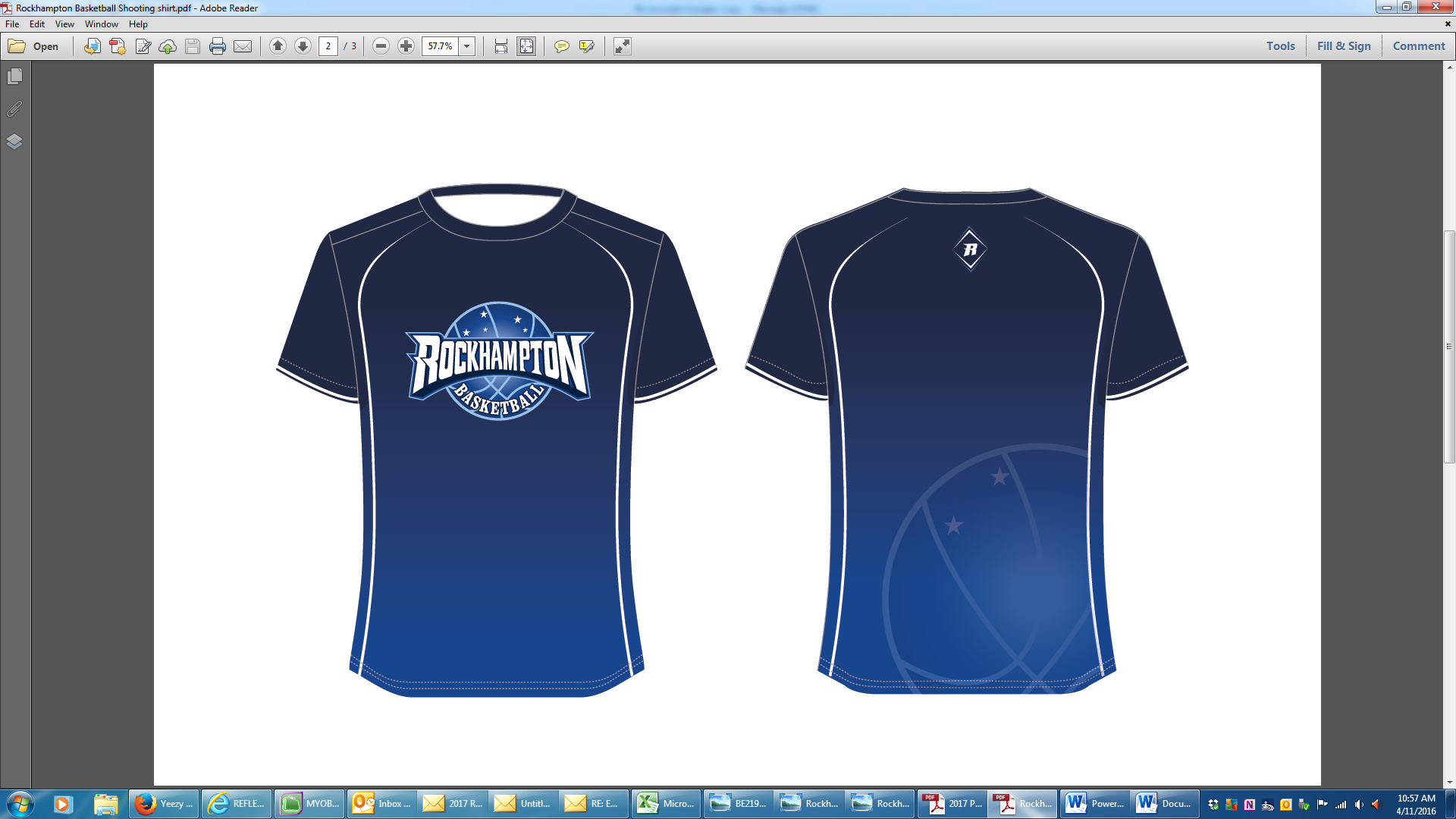 Team Warm Up TopSizing – 4XS, 3XS, 2XS, XS, S, M, L, XL 2XL, 3XL$32.00 $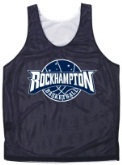 Team Reversible SingletUnisex Sizing – S - 2XLKids Sizing – 8 - 14$22.00 $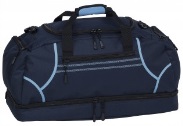 Team Bag$35.00 Add $15.00$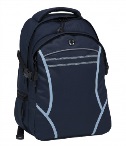 Backpack$30.00$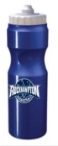 Team Water Bottle$10.00$Total$  